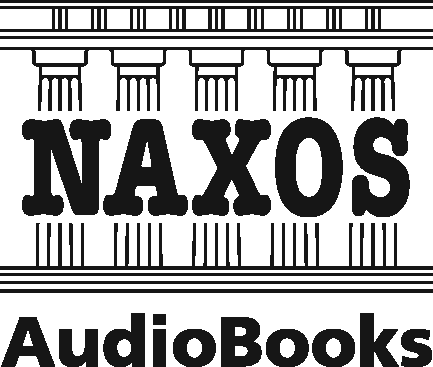 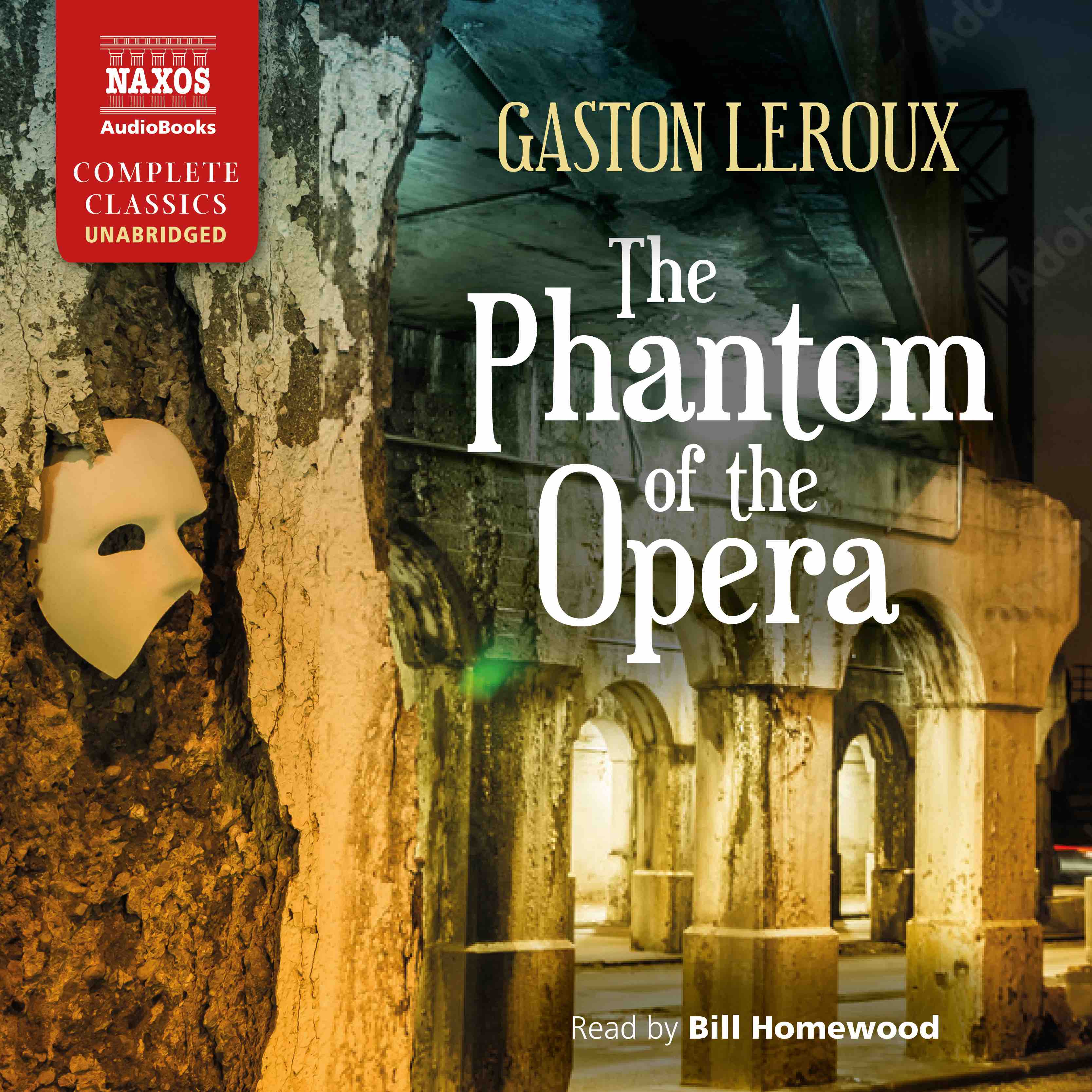 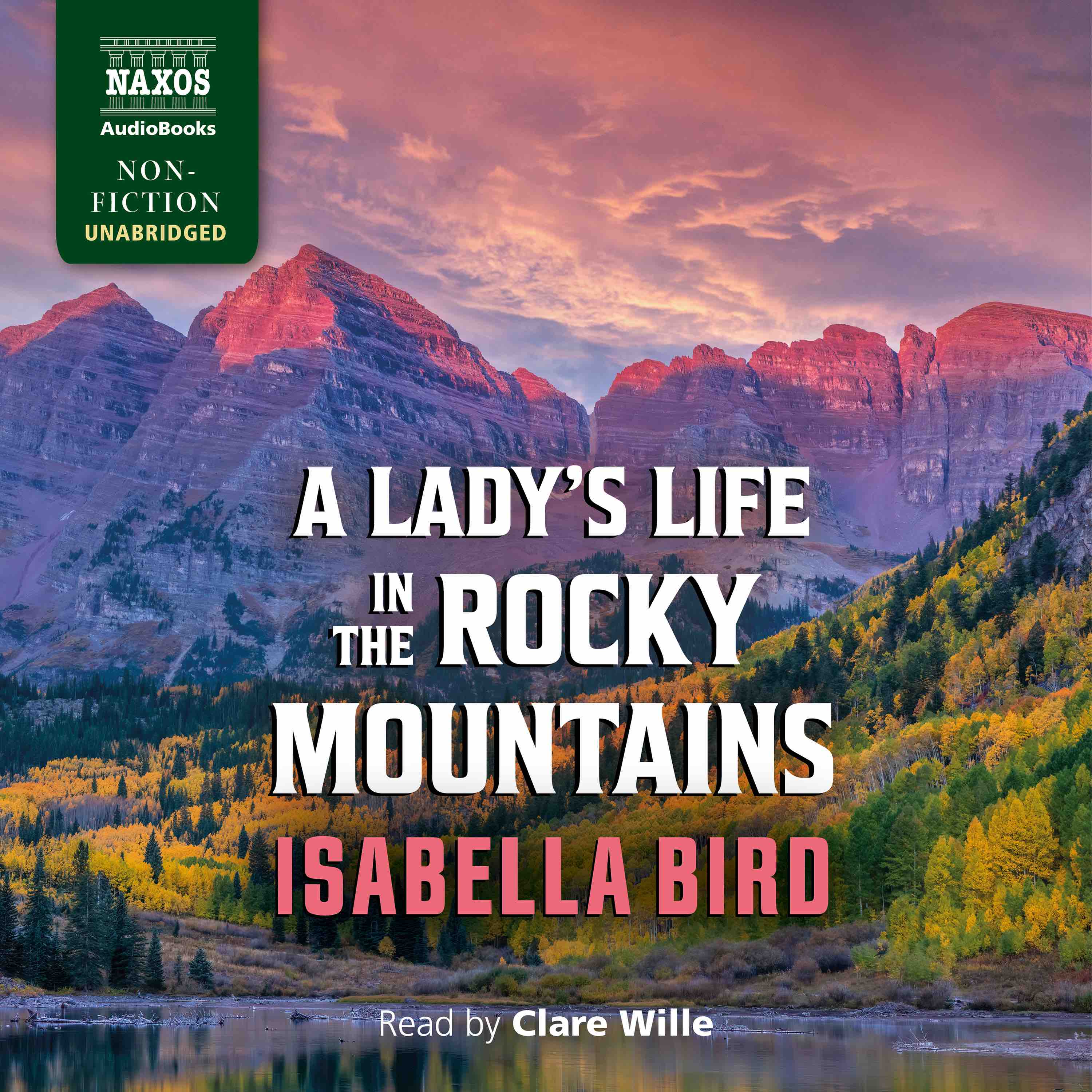 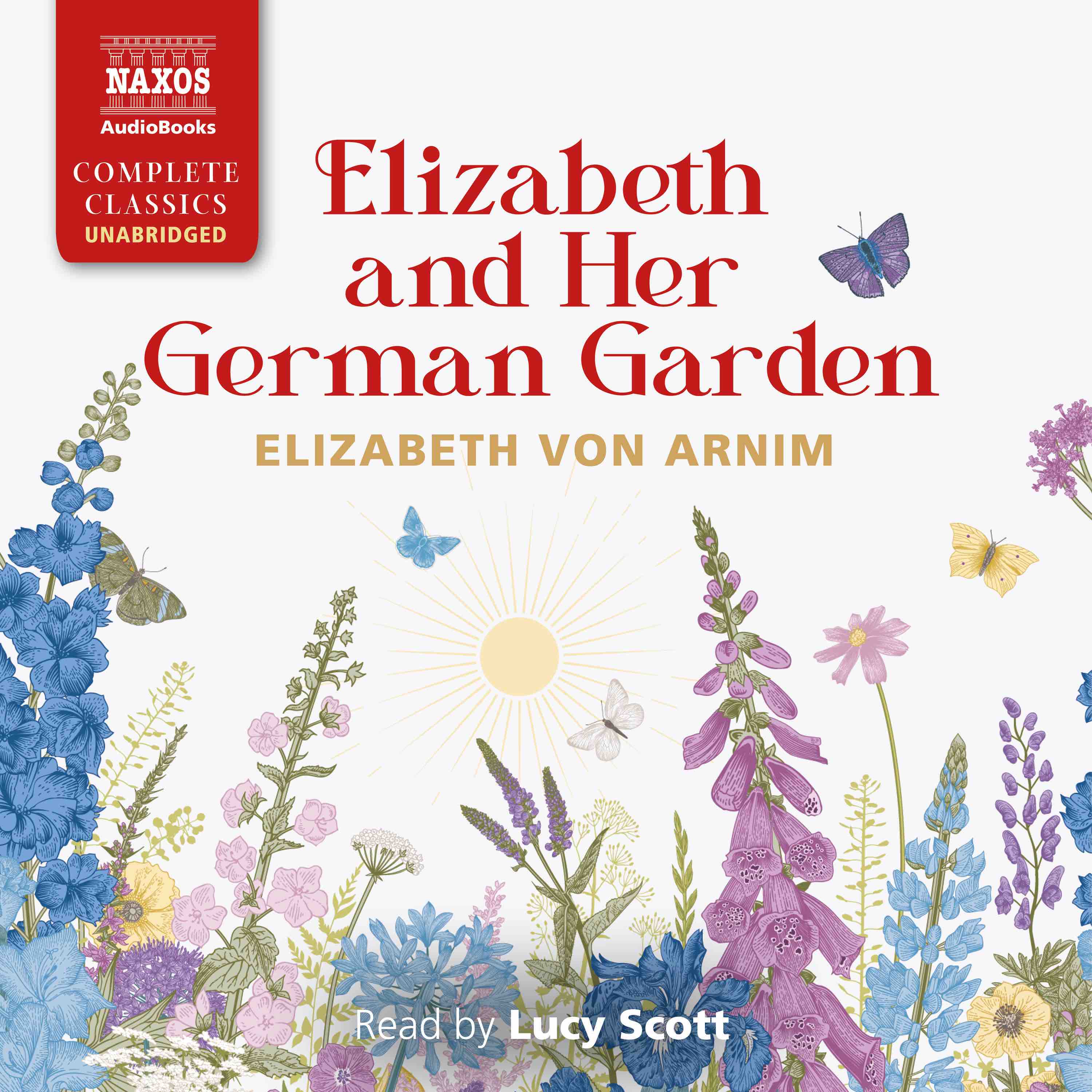 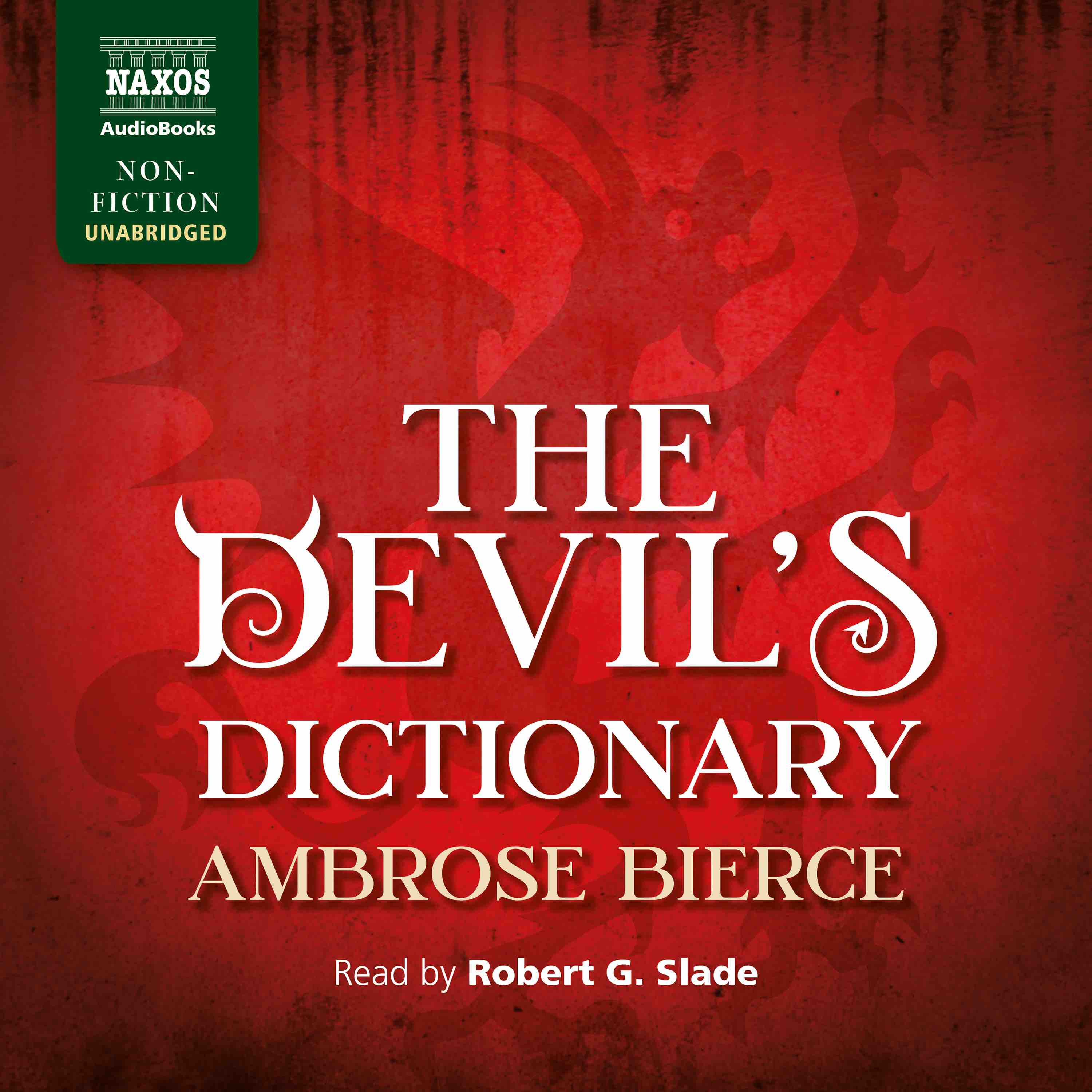 Cat No.ISBNTitleHrsPricesAuthorReaderJulNA0587978-1-78198-470-3ELIZABETH AND HER GERMAN GARDEN3.75£11.00, $15.00, €12.50Elizabeth von ArnimLucy ScottNA0583978-1-78198-466-6THE DEVIL’S DICTIONARY8.75£19.50, $27.00, €22.00Ambrose BierceRobert G SladeNA0584 978-1-78198-467-3A LADY’S LIFE IN THE ROCKY MOUNTAINS7.75£18.00, $25.00, €20.50Isabella BirdClare WilleAugNA0585 978-1-78198-468-0THE PHANTOM OF THE OPERA10.5£21.50, $29.00, €24.00Gaston LerouxBill HomewoodNA0586 978-1-78198-469-7THE LAW AND THE LADY14.75£27.00, $37.00, €31.00Wilkie CollinsLucy ScottSepNA0594 978-1-78198-477-2THE ADVENTURES OF BARON MUNCHAUSEN5.25£13.00, $17.50, €14.50Rudolf Erich RaspePeter WickhamNA0588 978-1-78198-471-0THE WAY OF ALL FLESH17.5£33.00, $44.00, €37.00Samuel ButlerDavid TimsonNA0589 978-1-78198-472-7HESTER22.5£39.00, $54.00, €44.00Margaret OliphantGeorgina SuttonOctNA0590 978-1-78198-473-4THE SECRET HISTORY4.25£11.00, $15.00, €12.50ProcopiusDavid TimsonNA0591 978-1-78198-474-1DANGEROUS LIAISONS17£33.00, $44.00, €37.00Choderlos de LaclosNicholas Boulton, Georgina Sutton and castNA0592978-1-78198-475-8THE QUEST FOR CORVO: AN EXPERIMENT IN BIOGRAPHY10.5£21.50, $29.00, €24.00A.J.A. SymonsRupert DegasNovNA0593 978-1-78198-476-5ELMER GANTRY17£33.00, $44.00, €37.00Sinclair LewisAdam SimsNA0582 978-1-78198-465-9LES GRANDES MEAULNES 7£16.00, $21.50, €18.50Alain-FournierLeighton PughNA0596978-1-78198-484-0THE MAN WHO DISAPPEARED (AMERICA)10.5£21.50, $29.00, €24.00Franz KafkaLeighton PughNA0595978-1-78198-483-3AT THE EDGE OF THE NIGHT4£11.00, $15.00, €12.50Friedo LampeJot Davies